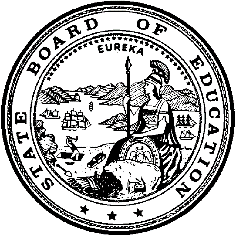 California Department of EducationExecutive OfficeSBE-005 (REV. 1/2021)General WaiverCalifornia State Board of Education
July 2023 Agenda
Item #W-11SubjectRequest by Greenfield Union School District to waive California Code of Regulations, Title 5, Section 3043(d), which requires a minimum of 20 school days for an extended school year (summer school) for students with disabilities.Waiver Number6-2-2023Type of ActionAction, ConsentSummary of the Issue(s)The local educational agency (LEA) requested to provide instruction in fewer than the 20 school days required by law for extended school year (ESY). The LEA had an alternate schedule that allowed them to provide the minimum number of hours required, but in fewer days.ESY is the term for the education of students with disabilities “between the close of one academic year and the beginning of the next,” similar to a summer school. The ESY must be provided for each student with a disability whose individualized education program (IEP) requires it. LEAs may request a waiver to provide an ESY program for fewer days than the traditional mode.Authority for WaiverEducation Code (EC) Section 33050RecommendationApproval: YesApproval with conditions: NoDenial: NoThe California Department of Education (CDE) recommends the State Board of Education (SBE) approve the request from the LEA to provide ESY services for fewer than 20 days, from June 6, 2023, to June 30, 2023. The CDE recommends no conditions at this time since this waiver is retroactive and the LEA met all the conditions that the CDE would have recommended as a condition of approval of the waiver, as described below.  Specifically, CDE has verified that school day hours were consistent with those provided to the general education enrollment at the same grade level unless an IEP specifies otherwise, and that special education and related services offered during the ESY period were comparable in standards, scope, and quality to the special education program offered during the regular academic year as required by CCR, Title 5, Section 3043.Summary of Key IssuesGreenfield Union School District (GUSD)The GUSD requested a reduced Extended School Year Program schedule that allowed the district to operate their  program for a total of 19 days in June 2023, from June 6, 2023 to June 30, 2023. The GUSD stated that the ESY program provided more instructional continuity between general education and special education services and allowed students with disabilities the opportunity to participate in educational experiences along with their nondisabled peers. Per the GUSD, the shortened schedule  helped the District secure the employment of highly qualified and trained classroom teachers and staff who work with students during the typical school year.  In addition, the GUSD stated the shortened schedule provided the LEA with a cost savings benefit on transportation, utilities, custodial services, and food services.CDE verified that GUSD’s ESY program operated for 5 hours per day, five days per week (Monday through Friday, exclusive of the Juneteenth holiday) totaling 95 hours. This is more hours than if GUSD provided the ESY program for 20 days.  CDE verified that the 5 hours per day of the ESY program aligned with GUSD’s general education summer school program hours.Demographic Information: GUSD has a student population of 9,205 and is located in an urban area in Kern CountyBecause these are general waivers, if the SBE decides to deny the waivers, it must cite one of the seven reasons in EC Section 33051(a), available on the California Legislation Information web page at http://leginfo.legislature.ca.gov/faces/codes_displaySection.xhtml?sectionNum=33051.&lawCode=EDC.Summary of Previous State Board of Education Discussion and ActionIn the past, the SBE approved waivers to allow school districts to provide the required minimum amount of instruction in fewer days during the ESY for students with disabilities.Fiscal Analysis (as appropriate)There is no statewide fiscal impact of waiver approval. However, in order for an LEA to qualify for average daily attendance (ADA) revenues for extended year pupils, LEAs must comply with the ADA requirements in California Code of Regulations (CCR), Title 5, Section 3043(f).Attachment(s)Attachment 1: Summary Table (1 page)Attachment 2: 	Greenfield Union School District General Waiver Request 
6-2-2023 (2 pages). (Original waiver request is signed and on file in the Waiver Office.)Attachment 1: Summary TableCalifornia Code of Regulations, Title 5, Section 3043(d)Created by the California Department of EducationMay 2023Attachment 2: Waiver 6-2-2023 Greenfield Union School DistrictCalifornia Department of EducationWAIVER SUBMISSION - GeneralCD Code: 1563503 Waiver Number: 6-2-2023 Active Year: 2023 Date In: 2/16/2023 12:27:34 PM Local Education Agency: Greenfield Union Address: 1624 Fairview Rd. Bakersfield, CA 93307 Start: 6/6/2023  End: 6/30/2023 Waiver Renewal: Yes Previous Waiver Number: 9-1-2022-W-06 Previous SBE Approval Date: 7/13/2022 Waiver Topic: Special Education Program Ed Code Title: Extended School Year (Summer School)  Ed Code Section: CCR, Title 5, Section 3043(d)Ed Code Authority: 33050 Education Code or CCR to Waive: [An extended year program shall be provided for a minimum of 20 instructional days, including holidays] Outcome Rationale: The Greenfield Union School District (District) requests an alternate Extended School Year (ESY) schedule that will allow the District to provide a 19-day, 5 hour per day instructional program (19x5=95 hours).  The District will offer ESY Monday through Friday starting Tuesday, June 6, 2023 through June 30, 2023 which includes the June 19th holiday.  Students who participate in ESY will receive the same educational minutes as students who participate in the District general education Summer School program. The schedule will help the District secure the employment of highly qualified and trained classroom teachers and staff that work with students during the typical school year. By offering an ESY program that mirrors the dates and times of the District general education Summer School program there will be more instructional continuity between general education and special education services allowing students with disabilities the opportunity to participate in educational experiences along with their nondisabled peers. This model provides the unintended benefit of cost-effective services within the classrooms and reduces related costs for transportation, utilities, custodial services, food services, etc.    Student Population: 339 City Type: Urban Public Hearing Date: 1/11/2023 Public Hearing Advertised: A notice was posted at the District Office, at each school site, and on the District website. Local Board Approval Date: 1/11/2023 Community Council Reviewed By: District Advisory Committee and District English Language Advisory Committee  Community Council Reviewed Date: 10/27/2022 Community Council Objection: NoAudit Penalty Yes or No: NoCategorical Program Monitoring: NoSubmitted by: Ms. Laura Amason Position: Assistant Director, Support Services E-mail: amasonl@gfusd.netTelephone: 661-837-6130 x4107 Fax: 661-832-4754 Bargaining Unit Date: 12/23/2022 Name: California School Employees Association Representative: Theresa Flaherty Title: President Phone: 661-837-6040 Position: Neutral Bargaining Unit Date: 12/23/2022 Name: Greenfield Union Teachers Association Representative: Ashley Dawson Title: President Phone: 661-837-6190 Position: Neutral Waiver NumberDistrictPeriod of RequestDistrict’s RequestCDE RecommendationBargaining Unit Representatives Consulted, Date and PositionLocal Board and Public Hearing ApprovalPenalty Without Waiver6-2-2023Greenfield Union School DistrictRequested:June 6, 2023, to June 30, 2023Recommended:June 6, 2023, to June 30, 2023To provide a 19-day ESY program instead of a 20-day ESY programApproval with conditions to allow the LEA to provide a19-day ESY program instead of a 20-day ESY programCalifornia School Employees Association,Theresa FlahertyPresident12/23/2022SupportGreenfield Union Teachers Association, Ashley Dawson President12/23/2022Neutral1/11/2023The LEA may not provide a 19-day ESY program